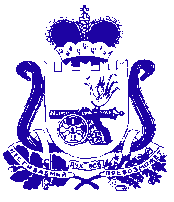 АДМИНИСТРАЦИЯ МУНИЦИПАЛЬНОГО ОБРАЗОВАНИЯ «КРАСНИНСКИЙ РАЙОН»  СМОЛЕНСКОЙ ОБЛАСТИП О С Т А Н О В Л Е Н И Еот 25.10.2023  №424В соответствии с пунктом 4 статьи 160.2 Бюджетного кодекса Российской Федерации, Постановлением Правительства Российской Федерации от 16.09.2021 N 1568 "Об утверждении общих требований к закреплению за органами государственной власти (государственными органами) субъекта Российской Федерации, органами управления территориальными фондами обязательного медицинского страхования, органами местного самоуправления, органами местной администрации полномочий главного администратора источников финансирования дефицита бюджета и к утверждению перечня главных администраторов источников финансирования дефицита бюджета субъекта Российской Федерации, бюджета территориального фонда обязательного медицинского страхования, местного бюджета", Администрация муниципального образования «Краснинский район» Смоленской областипостановляет:1. Утвердить прилагаемый перечень главных администраторов источников финансирования дефицита бюджета муниципального района. 2. Установить, что:- в случаях изменения состава и (или) функций главных администраторов источников финансирования дефицита бюджета муниципального района, а также изменения принципов назначения и присвоения структуры кодов бюджетной классификации источников финансирования дефицита бюджетов до внесения соответствующих изменений в перечень главных администраторов источников финансирования дефицита бюджета муниципального района закрепление кода вида (подвида) источников финансирования дефицита бюджета муниципального района за главными администраторами источников финансирования дефицита бюджета муниципального района осуществляется правовыми актами финансового управления Администрация муниципального образования «Краснинский район» Смоленской области на основании заявок главных администраторов источников финансирования дефицита бюджета муниципального района;- финансовое управление Администрация муниципального образования «Краснинский район» Смоленской области разрабатывает проект постановления Администрации муниципального образования «Краснинский район» Смоленской области о внесении изменений в перечень главных администраторов источников финансирования дефицита бюджета муниципального района не позднее 15 декабря текущего финансового года.3. Признать утратившими силу:- постановление Администрация муниципального образования «Краснинский район» Смоленской области от 21.10.2022 № 490 «Об утверждении перечня главных администраторов источников финансирования дефицита бюджета муниципального района»;- постановление Администрация муниципального образования «Краснинский район» Смоленской области от 12.12.2022 № 588 «О внесении изменений в перечень главных администраторов источников финансирования дефицита бюджета муниципального района».4. Настоящее постановление вступает в силу с 1 января 2024 года.Глава муниципального образования «Краснинский район»Смоленской области                                                                        С.В.АрхипенковУтвержден постановлением Администрации муниципального образования «Краснинский район» Смоленской области от 25.10.2023 № 424Переченьглавных администраторов источников финансирования дефицита бюджета муниципального районаОб утверждении перечня главных администраторов источников финансирования дефицита бюджета муниципального района Код бюджетной классификации      
Российской ФедерацииКод бюджетной классификации      
Российской ФедерацииНаименование главного администратора, наименование источника финансирования дефицита бюджета муниципального районаглавного   
администратораисточника       
финансирования дефицита
бюджета муниципального районаНаименование главного администратора, наименование источника финансирования дефицита бюджета муниципального района123902Администрация муниципального образования «Краснинский район» Смоленской области90201 02 00 00 00 0000 700Привлечение кредитов  от кредитных организаций в валюте Российской Федерации90201 02 00 00 05 0000 710Привлечение муниципальными районами кредитов от кредитных организаций в валюте Российской Федерации905Финансовое управление Администрации муниципального образования «Краснинский район» Смоленской области90501 03 01 00 05 0000 710Привлечение кредитов из других бюджетов бюджетной системы Российской Федерации бюджетами муниципальных районов в валюте Российской Федерации90501 03 01 00 05 0000 810Погашение бюджетами муниципальных районов кредитов из других бюджетов бюджетной системы Российской Федерации в валюте Российской Федерации90501 03 01 00 05 5002 810Бюджетные кредиты, предоставленные для частичного покрытия дефицитов бюджетов муниципальных районов, возврат которых осуществляется субъектом Российской Федерации90501 05 02 01 05 0000 510Увеличение прочих остатков денежных средств бюджетов муниципального района90501 05 02 01 05 0000 610Уменьшение прочих остатков денежных средств бюджетов муниципального района